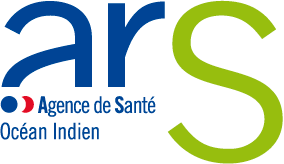 DOSSIER DE DEMANDE D’HABILITATION L’organisme sollicite la délivrance de l’habilitation pour la réalisation des traitements et travaux autour des lieux fréquentés par les cas humains au titre du 6° du II de l’article R. 3114-9 - II - du code de la santé publique Périmètre géographique de l’habilitation : Département de la RéunionPRESENTATION GENERALE DE L’ORGANISME CANDIDATRaison sociale :Adresse :Activité (Code APE, NAF) :N° SIREN :N° SIRET :Statut juridique : Coordonnées de la personne habilitée à engager l’organisme :Nom et prénom :Téléphone :  Fax :E-mail :REFERENCESL’organisme candidat présente, de manière détaillée, ses références principales les plus récentes dans les domaines de la surveillance des insectes et de la lutte contre les insectes ou plus largement de lutte contre les espèces nuisibles. Il précise :Les noms des derniers maîtres d’ouvrages concernés par ces opérations ;La nature des missions exercées et leurs dates d’exécution ;le nombre d’opérations de surveillance et de lutte réalisées.Par ailleurs, l’organisme candidat joindra pour chaque type de mission un exemple de rapport de surveillance entomologique et/ou d’intervention, rendu anonyme si besoin.MODALITES DE MISE EN ŒUVRE DES MESURES ou DESCRIPTION DE L’ORGANISATION DE LA STRUCTUREL’organisme candidat à l’habilitation présente une note technique détaillée, laquelle décrit :Les moyens humains disponibles au sein de sa structure : nombre d’agents, compétences mobilisables; L’organisation de la structure ou du groupement d’organismes s’associant dans le cadre de la présente demande d’habilitation. Dans ce cas, fournir les pièces justificatives.Les ressources humaines, les moyens et matériels techniques et les équipements utilisés pour assurer l’hygiène et la sécurité des intervenants, considérant que l’organisme devra disposer de personnels opérationnels, en nombre suffisant, formés à la prospection entomologique et à l’utilisation de produits biocides, titulaires du certibiocide ; il sera précisé ceux positionnés en permanence dans le territoire au sein duquel l’habilitation est demandée de ceux positionnés dans d’autres territoires ;Les capacités minimales et maximales hebdomadaires d’intervention autour des cas selon les modalités prévues en annexes de l’arrêté prévu au 1° de l’article R. 3114-14 du code de la santé publique ;Tout autre élément qui lui semble utile à porter à la connaissance de l’ARSOI justifiant de sa compétence pour remplir les missions définies dans le code de la santé publique.SYSTEME QUALITE, PROCEDURES ACCREDITATION, CERTIFICATIONL’organisme candidat présente les modalités prévues pour effectuer ses interventions, notamment :Les modes opératoires utilisés pour gérer, étalonner et vérifier les matériels techniques et les produits utilisés pour la lutte anti-vectorielle ; Les outils et procédures qu'il est en capacité d'utiliser pour l'information du public et la gestion des incidents et réclamations. La formation, l’évaluation et l’habilitation du personnel. S’il fait l’objet d’une certification ou d’une accréditation qualité pour le secteur d’activité, l’organisme candidat joint les certificats correspondants et curriculum vitae des agents concernés ;Les moyens informatiques dont il dispose et ses compétences pour utiliser des logiciels spécifiques (bases de données, SIG …) ;L’évaluation des interventions et le système qualité mis en place le cas échéant.ENGAGEMENT DU CANDIDATPar la signature dudit dossier et la transmission des pièces requises à l’instruction de sa demande d’habilitation, le demandeur atteste de l’exactitude des informations renseignées et des pièces jointes mentionnées aux articles 3 et 4.Nom, prénom et qualité du signataire :A 	, le	Signature